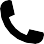 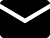 KontaktMobil: 0191 100 46 00Fantasiestr. 111, 55555 Fantasiestadt vorname.nachname@mail.de deinewebseite.deKenntnisse